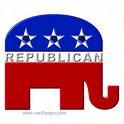 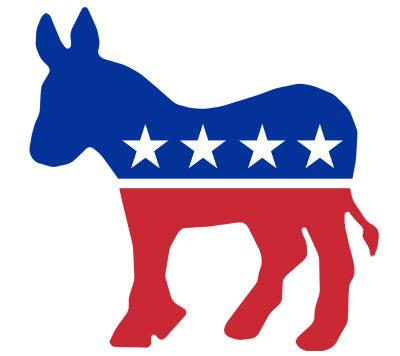 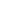 →  Political PartiesPolitical Party: organized group of ___________ officials & supporters with a ____________, policies and _________________.Parties have committees to organize at the precinct, county, state, and national levels (_____________________________)Parties __________________candidates, raise _____ , and write __________________.Primary purpose of the party → get their ________________ into elected __________ to shape the government according to their ___________.The party platform is what the party __________ for and the issues on its _________________Bi-Partisan: when two parties work together (Ex= recent economic bailout plan in Congress has Republican and Democratic supporters)Partisan: When the two political parties do not work together  (Ex= Democrats and Republicans cannot agree on abortion bill.)→Party Systems: ___________________: 3 or more partiesOne-party: ___________ dominant partyTwo party: power shifts back and forth between __________________.Sometimes there can be ______________ which is doesn’t have power but can change election outcomes.What type of system do we have in America? ________________________→America’s Two Party SystemThe two major political parties in the US are the:____________________________(Conservatives)____________________________(Liberals)You can register to vote as a Republican, a Democrat, or an __________________ (you don’t belong to either party).→TRUE or FALSE:  If I am registered as an independent that means I am a member of both parties. →Political SpectrumReactionary: Doesn’t support any ____________Conservative: little change, _____________________________, small gov’tModerate: some _______Liberal: ______________, gov’t involvement to solve ___________________________.Radical: Revolution, wants _____________ change.Warm Up: Are You A Democrat or a Republican?Instructions: Read each statement. Circle whether you agree or disagree with each statement. If you are not sure, do not circle anything. When you are finished add up your number of agrees and disagrees in the box at the bottom.1. Women have the right have an abortion if they so choose.	AGREE			DISAGREE
2. The gov’t should spend more money protecting the 		AGREE			DISAGREEenvironment and fighting global warming. 3. There should be limits on the amount and kind of		AGREE			DISAGREE                                                                                guns that people can own.    4. Gays/lesbian couples should have the right to the same	AGREE			DISAGREE                                                                              marriage benefits as heterosexual (“straight”) people.5. Illegal immigrants should be allowed to stay in the U.S. 	AGREE			DISAGREE6. The military should receive less government funding.		AGREE			DISAGREE7. The taxes of the rich should be raised to fund more programs.	AGREE			DISAGREE8. Every American should have healthcare coverage.		AGREE			DISAGREE9. Juveniles should not receive the death penalty for a crime. 	AGREE			DISAGREE10. Prayer should not be allowed in public schools. 		AGREE			DISAGREEPRACTICE QUESTIONS:____1.The United States is an example of which party system?a.  one party system		b. three-party system		c.  two-party system	d. multi-party system____2. Which political philosophy has historically advocated for additional funding for social programs?a.  Conservative		b.  liberal		c. moderate		d. reactionaryNumber of DISAGREEs Number of AGREEs 